HORAIRES DES REMONTÉES MÉCANIQUES VARS 2020-2021FALAISESCOL DE VARS2109mFacile Moyen Di cileTrès di cileDanger falaise Téléski di cile Espaces snowparkStades (slalom, vitesse,...) Espaces débutantsREFUGE NAPOLEONPEYNIER 2273mFALAISESCRETE DE L’EYSSINA 2837mO ce de tourisme Vente skipass ParkingPoste de secours Information Restaurant ToilettesAire de pique-nique Jardin d’enfantSki de randonnéeZone Wi-fi (free/gratuit)LE FOURNETFALAISESFALAISESDécollage parapente TapisEspace détente Point de vue WebcamsPiste de lugeLuge des 4 saisonsLuge du CaribouParcours de neige Zone silenceVARSLES CLAUXPIC DE CREVOUX 2649mCOL DE CREVOUX 2530mSNOWPARK DE L’EYSSINAc	aCrévoux StationPIC DE CHABRIERES 2750mLA MAYT 2580mCol desSalucesPOINTEDE RAZIS 2575mPIC SAINT ANDRE 2863mVARSSAINTE MARIE	LE FORESTEnvie de peuf ?En cas de chutes de neige, nous laissons ces pistes sécuriséesen poudreuses ou en bosses.In case of snowing, we leave these slopes in powder or bumps!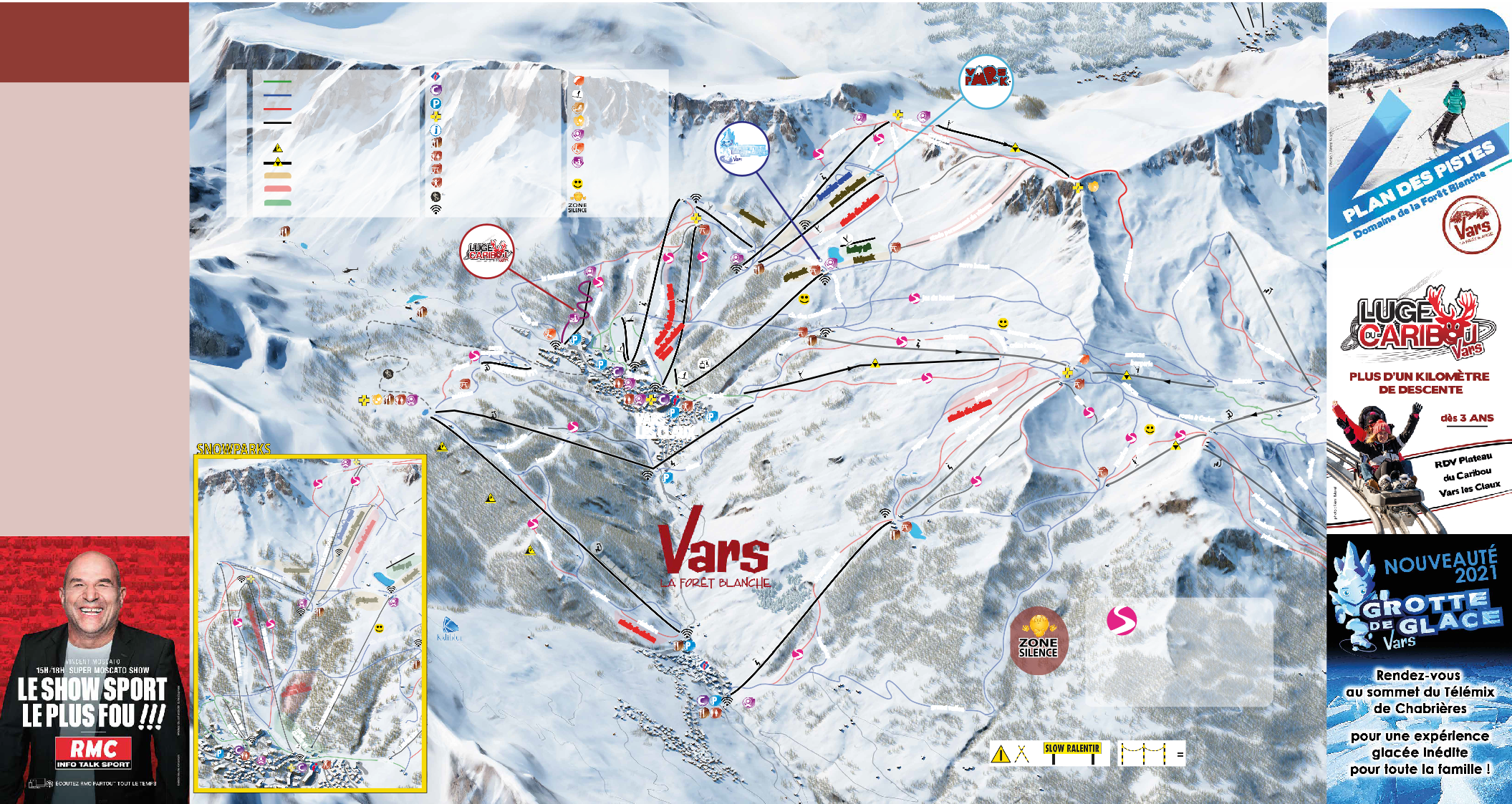 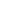 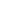 HORAIRES DES REMONTÉES MÉCANIQUESLIAISONS VARS / RISOULRETOUR RISOUL VERS VARSR7      TÉLÉSIÈGE RAZIS	AVANT 16:20R5      TÉLÉSIÈGE PLATE DE LA NONNERETOUR VARS VERS RISOULV5      TÉLÉSIÈGE MAYT	AVANT 16:10QUELQUES CONSEILS POUR L’USAGE DES REMONTÉES MÉCANIQUES ADVICES FOR SKI-LIFT USERSALCUNI CONSIGLI PER L’USO DEGLI IMPIANTI DI RISALIMENTON’oubliez pas : vous participez à la sécurité de l’installation, votre imprudence mettrait en danger les autres usagers.Don’t forget: you take part of the safety of the resort, your carelessness could endanger other slope users.Non dimenticate : Partecipate alla sicurezza dell’installazione,la vostra imprudenza pottrebbe mettere in pericolo gli altri utenti.TÉLÉCABINES l Cable cars l TelecabinaNe dépassez pas le nombre maximum de passagers et neV	TÉLÉSKI RAZISVACANCES SCOLAIRES UNIQUEMENTAVANT 16:20PIC SAINT ANDRE 2863m1	faites pas balancer la cabine. Do not exceed the maximum number of passengers and do not make rock the cable car. NonV16      TÉLÉSIÈGE PEYROL	AVANT 16:20ATTENTION, au-delà de ces horaires, les clients retardataires se verront contraints de rentrer sur la station de départ à leurs frais par la route.CRETE DE L’EYSSINA 2837mREFUGE NAPOLEONPEYNIER 2273mVARSPIC DE CREVOUX 2649mCOL DE CREVOUX 2530mSNOWPARK DE L’EYSSINAPIC DE CHABRIERES 2750mCOL DES SALUCES 2435m2540mPOINTE DE RAZIS 2550mMONT TAILLAND 2938mCOL DE VALBELLE 2385mPEYREFOLLE 2440mL’HOMME DE PIERRE 2361mPérimètre de protection du Tétras Lyresuperare il numero massimo di passegieri e non fare oscillarela cabina.L’ouverture et la fermeture des portes sont automatiques, ne cherchez pas à les ouvrir vous-même et ne vous y appuyez pas. Cable car’s opening and closure are automatic, do not try to open the doors yourself and do not rest on the doors. L’appertura e la chiusura delle porte sono automatiche. Non cercare di aprirle sè stesso e non appogiarsi.En cas d’arrêt, attendez calmement le redémarrage ou l’intervention du personnel. In case of stop, wait for the restart or for the staff intervention. In caso de fermata, aspettare con calma il riavviamento o l’intervento del personale.4	Ne fumez pas. Do not smoke. Vietato fumare.TÉLÉSIÈGES l Chair-lifts l SeggiovieLes enfants ne sont admis seuls sur un télésiège que s’ilsmesurent au moins 1,25 m. Children aren’t allowed on a chairlift if they are less than 1.25m tall. I bambini di altezza inferiore a m.1,25 non sono amessi da soli sulla seggiovia.Placez votre sac à dos devant vous! Vous pourriez resteraccroché à l’arrivée. Keep your rucksack at your frontside notto stay hung on at the landing. Mettere il zaino davanti a sè perevitare di rimanere attacato al arrivo.Si vous embarquez mal, laissez partir le siège ! Vous risquezde rester suspendu. In case of bad embarkation, let the seat go not to stay suspended. Lasciare la seggiovia se non imbarcatebene per evitare di rimanerre appeso.Baissez le garde-corps ! Vous risquez la chute. Lower thelifeline, you could fall. Abbassare il sistema di sicurezza per non rischiare la caduta.Ne sautez jamais du siège, même à l’arrêt ! C’est toujours plushaut que vous le pensez. Never jump off the seat, even at stop !It’s always higher than you think. Non saltare mai dalla seggioviaanche in caso di sosta. E sempre più alti di quanto pensate.Si vous n’arrivez pas à débarquer, restez assis ! Laissez vosjambes pousser la tige horizontale d’arrêt automatique. Ifyou don’t succeed in embarking, stay sat down. Let your legspush the horizontal stalk of automatic stop. Se non si arriva a scendere, rimanete seduto ! Lasciare le gambe spingere l’asta orizontale di fermata automatica.TÉLÉSKIS l T-bars l SciovieEnlevez les dragonnes des poignets ! Vous pourriez rester1 accroché à la perche. Remove the wriststraps not to stay hung on the towbar. Togliere le stringhe dai polsi per evitare di rimanere attacato al traino.12FALAISES345678FALAISESFALAISESLES CLAUXVARSSAINTE MARIELE FORESTFALAISESFALAISESFALAISESFALAISESRISOUL 1850Ne slalomez pas et gardez la perche jusqu’à l’arrivée ! Vous risquez de faire dérailler le câble et de blesser ceux qui montent. Do not slalom and keep the towbar up to the arrival. You risk derailing the cable and injuring those who go up. E vietato volteggiare o compiere evoluzioni. Tenere il treno fino al’arrivo per rischiare di deviare il cavo e ferire altre persone que salgono.Si vous tombez, n’insistez pas ! Lâchez la perche et dégagezrapidement la piste de montée. In case a fall, do not insist! Dropthe towbar and quickly clear the lift lane. Abbandonate il trainoin caso di caduta e liberate rapidamente la pista.À l’arrivée, lâchez la perche à l’endroit indiqué ! Si vousdépassez l’arrivée, vous déclencherez l’arrêt automatique.On arrival, let the towbar at the indicated point! If you pass offthe arrival, you would switch on the automatic stop. Tenere ben conto della posiziona dello sgancio. Se si supera l’arrivo, scatterà la fermata automatica.Dégagez rapidement l’arrivée! Une perche pourrait heurtervotre tête. Quickly clear the arrival area. A towbar could strikeyou. Allontanarsi rapidamente della pista dopo lo sgancio alla stazione amonte.Certains téléskis sont classés «difficiles», signalisation au pied de l’appareil, ils sont déconseillés aux débutants. Some towbars classified as «difficult» (signposted at the start of the lift) are inadvisable for beginners. Alcune sciovie sono classificate «difficile». La segnaletica si trova alla stazione a valle. Sono sconsigliate ai principianti.VARS :+33 (0) 4 92 46 58 14+33 (0) 4 92 46 51 04SECOURS ET SÉCURITÉ DES PISTESRISOUL :+33 (0) 4 92 46 29 57+33 (0) 4 92 46 07 51QUELQUES CONSEILS DU SERVICE DES PISTESLes secours sur piste sont payants (tarifs fixés par arrêté municipal). Les secours héliportés sont parfois indispensables (même sans blessure grave). In case of rescue on slopes, you will be charged (rates set by municipal law). Rescue by helicopter are sometimes necessary (even without serious injuries). I soccorsi sulle piste sono a pagamento (tarife previste da delibera municipale). I soccorsi eliportati sono a volte indispensabile (anche senza ferita grave).Pour votre plaisir et votre sécurité, respectez la signalisation mise en place par le service des pistes.For safe and enjoyable skiing, please respect the signposting set up by the skiruns service.EN CAS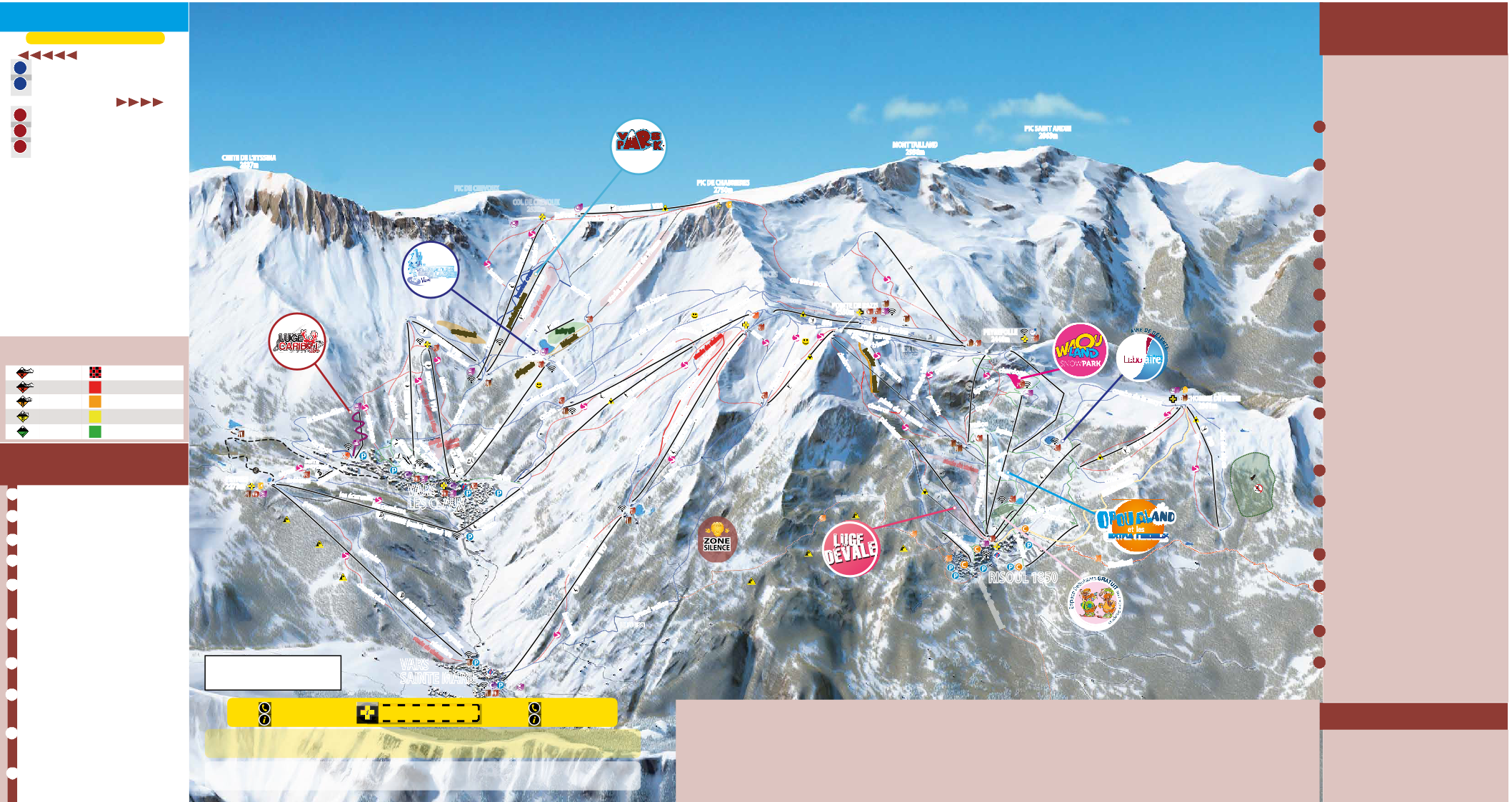 D’ACCIDENTPrévenez immédiatement et systématiquement le personnel ou leservice des pistes, afin de ne pas déclencher des recherches inutiles.- des risques d’avalanche tél. : 08 92 68 10 20Et renseignez-vous localement auprès des professionnels de la Montagne.- the avalanche risk, tel. : 08 92 68 10 20And check information with local mountain professionals.- dei rischi di valanga tel. : 08 92 68 10 20Informarsi presso i professionisti delle stazione sciistica.Per il vostro piacere e sicurezza, rispettate la segnaletica del serviziodi pista.REMONTÉES MÉCANIQUESREMONTÉES MÉCANIQUESREMONTÉES MÉCANIQUESHeure d’ouvertureHeure de FermetureV4ChabrièresTMX9h0016h45V14EscondusTSD9h0016h40V13SibièresTSD9h0016h40V17Sainte MarieTSD9h0016h40V15PeyrolTSD9h1016h20V16CrévouxTS9h2016h20V5La MaytTS9h2016h10V11FontbonneTS9h0016h30V10Peynier (côté adroit)TS9h1016h45V9Peynier(côté Peynier)TS9h1016h25V12Bois NoirTSD9h0016h30V20LièvreTK9h1516h20V22ChabrièresTK9h3516h00V21RazisTKOuverture vacances scolaires uniquement 9h20 - 16h20Ouverture vacances scolaires uniquement 9h20 - 16h20V18L’EyssinaTKOuverture vacances scolaires uniquement 9h10 - 16h30Ouverture vacances scolaires uniquement 9h10 - 16h30V19Crévoux ITK9h1016h30V19Crévoux IITK9h1016h30V7Baby G2TK10h1016h30V2Tapis ClauxTP9h0016h50V6EcrinsTK9h0016h50V3Tapis EcrinsTP9h0016h50DANGERSDANGERSPERICOLI